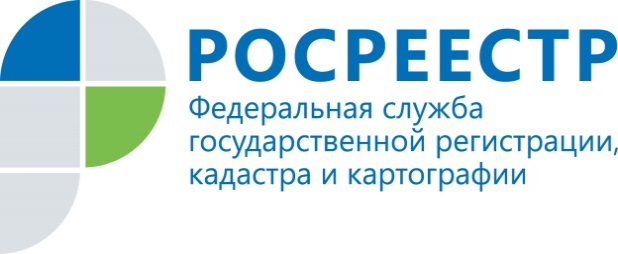 ПРЕСС-РЕЛИЗВ России отменили выдачу свидетельства о праве собственностиС 15 июля текущего года в соответствии с положениями Федерального закона от 3 июля 2016 года № 360-ФЗ "О внесении изменений в отдельные законодательные акты Российской Федерации", которым внесены изменения в действующий Федеральный закон "О государственной регистрации прав на недвижимое имущество и сделок с ним", собственникам недвижимого имущества не будет выдаваться свидетельство о государственной регистрации права. С этого момента государственная регистрация возникновения и перехода прав на недвижимость будет удостоверяться только выпиской из Единого государственного реестра прав на недвижимое имущество и сделок с ним (ЕГРП). Выписка представляет собой документ, подтверждающий, что на указанную в ней дату выдачи за определенным лицом зарегистрировано право на конкретный объект недвижимости, о чем в ЕГРП в соответствующий день сделана регистрационная запись под соответствующим номером. По содержанию выписки, которые будут выдаваться в качестве подтверждения проведенной регистрации права, не будут существенно отличаться от выписок, которые запрашивают, к примеру, для проверки чистоты сделки при продаже или покупке квартиры. Документ можно получить как в бумажном, так и электронном виде.Свидетельства о государственной регистрации прав, которые были выданы до 15 июля 2016 года, менять не надо. Эти документы подтверждают факт регистрации возникновения и перехода права на дату, указанную в них как дата выдачи.Никифорова Светлана Николаевна(4812)35-12-52, 35-12-43 доб. 11767_upr@rosreestr.ru214025, г. Смоленск, ул. Полтавская, д.8